 Send the signed form to Intact Digital Ltd (IDL) at accounts@intact.digital 	Please provide information about the user to be registered Please indicate activities that you need to perform using the Software Library account of your organization. For more information about the account contact accounts@intact.digital.The form needs to be signed by a person authorized to open an account and request user accounts for Intact Digital services. 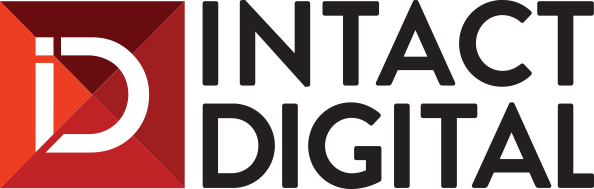 www.intact.digitalIntact Digital LtdCompass House, Vision Park Chivers Way, HistonCambridge, CB24 9AD, UKTel: +44 01223 25 7990User Registration                                    IDL-USR-2020User  	User  	User  	First name:Middle:Last name:Other names:Other names:Business role:Email:Email:Tel: Fax:Fax:Required start date:Organization Organization Organization account:Please include Intact Digital Services account detailsOrganization name:Division/Department:Team/Unit:User addressUser addressStreet:City/Country:Post Code:Software Library ServicesSoftware Management Software Management Software Management    Software registration  Software upload Software installationSoftware Use                                                                                Digital VaultSoftware Use                                                                                Digital VaultSoftware Use                                                                                Digital Vault   Study reconstructions  Software testing  Vault accessSignatureFull Name:Role:Signature:Date: